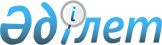 О проекте Соглашения об определении порядка уплаты вывозных таможенных пошлин при вывозе товаров с таможенной территории Таможенного союза
					
			Утративший силу
			
			
		
					Решение Комиссии таможенного союза от 20 сентября 2010 года № 400. Утратило силу решением Коллегии Евразийской экономической комиссии от 17 июля 2018 года № 112.
      Сноска. Утратило силу решением Коллегии Евразийской экономической комиссии от 17.07.2018 № 112 (вступает в силу по истечении 30 календарных дней с даты его официального опубликования).
      Комиссия Таможенного союза решила:
      1. Принять к сведению информацию белорусской Стороны по данному вопросу.
      2. Поручить Министерству экономического развития Российской Федерации (А.А. Слепнев), Министерству финансов Республики Беларусь (И.С. Шунько), Министерству экономического развития и торговли Республики Казахстан (Т.М. Сулейменов) подготовить предложения по проекту Соглашения об определении порядка уплаты вывозных таможенных пошлин при вывозе товаров с таможенной территории Таможенного союза и представить их на очередное заседание Комиссии Таможенного союза.
					© 2012. РГП на ПХВ «Институт законодательства и правовой информации Республики Казахстан» Министерства юстиции Республики Казахстан
				
Члены Комиссии Таможенного союза:
Члены Комиссии Таможенного союза:
Члены Комиссии Таможенного союза:
От Республики
Беларусь
От Республики
Казахстан
От Российской
Федерации
А.Кобяков
У.Шукеев
И.Шувалов